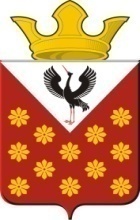 Свердловская областьБайкаловский районПостановление главы муниципального образованияКраснополянское сельское поселениеот 11 февраля  2019 года  № 22О своевременной подготовке и организованному проведению работ по безаварийному пропуску весенних паводковых вод в 2019 году.    В целях своевременной подготовки и организованного проведения работ по безаварийному пропуску весенних паводковых вод в 2019 году  ПОСТАНОВЛЯЮ: Утвердить состав  противопаводковой  комиссии Краснополянского сельского поселения на 2019 год:  Председатель комиссии:  Федотова Л.А. – глава МО Краснополянское сельское поселение.           Члены комиссии:Вершинин Н.Б. – исполнительный директор ООО Агрофирмы «Восточная» (по согласованию);Мясникова Т.В. – директор Еланского п/о (по согласованию);Вялков А.Е. – начальник ПЧ 12/2 (по согласованию);Губина А.С. – специалист Еланской территории;Прытков  Д.Н. –Ст.  УУП МО МВД России «Байкаловский» (по согласованию);Глава  Краснополянского сельского поселения:                                               Л.А. Федотова                                       